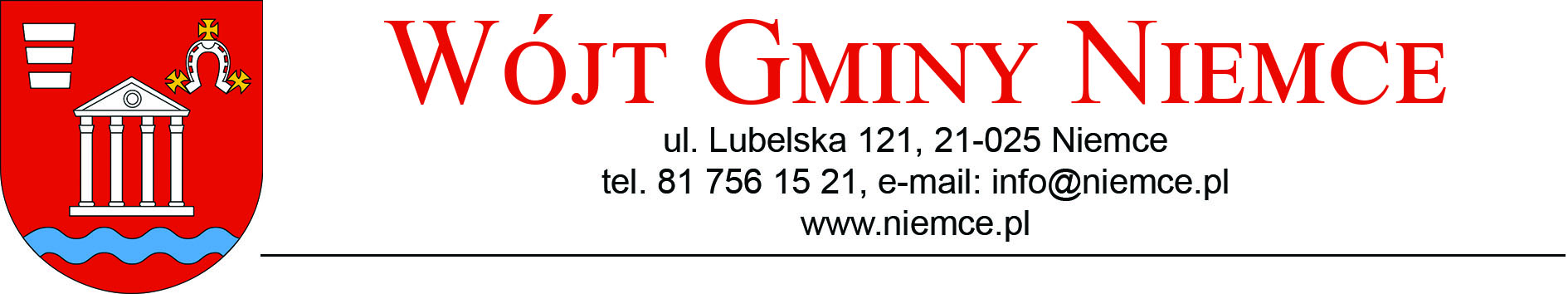 OŚR.6220.15.2022							Niemce, dnia 27.09.2022 r.OBWIESZCZENIEDziałając na podstawie art. 10 § 1 oraz art. 49 Kodeksu postępowania administracyjnego w związku z art.74 ust.3 ustawy z dnia 3 października 2008 r. o udostępnianiu informacji o środowisku i jego ochronie, udziale społeczeństwa w ochronie środowiska oraz o ocenach oddziaływania na środowisko, zawiadamiam strony postępowania o zakończeniu postępowania dowodowego oraz o możliwości zapoznania się i wypowiedzenia się, co do zebranych dowodów i materiałów oraz zgłoszonych żądań w sprawie wydania zmiany decyzji o środowiskowych uwarunkowaniach dla przedsięwzięcia polegającego na „budowa stacji paliw płynnych i gazu LPG z pawilonem obsługi, myjnią samochodową i infrastrukturą towarzyszącą wraz z urządzeniem wodnym- studnią ujęcia wód podziemnych o zdolności poboru wody ponad 10 m3/h na cele obsługi stacji i p.poż. w obrębie działki nr 858/4 wg ewidencji gruntów miejscowości Majdan Krasieniński” z wniosku złożonego w dniu 07.04.2022 r. o zmianę decyzji o środowiskowych uwarunkowaniach.Z zebraną dokumentacją, będzie można zapoznać się w siedzibie Urzędu Gminy Niemce, ul. Lubelska 121, I piętro, pokój nr 210, w terminie 7 dni, od dnia doręczenia niniejszego pisma.Jednocześnie Wójt Gminy Niemce zawiadamia, że:Państwowy Powiatowy Inspektor Sanitarny w Lublinie w piśmie z 17.05.2022 r. znak NZ.9022.4.54.2022.MO stwierdził, że odstępuje od wydania opinii, co należy traktować jako brak zastrzeżeń do przedstawionych planów realizacji przedsięwzięcia. Powyższe stanowisko zostało podtrzymane w dniu 11.08.2022 r.Państwowe Gospodarstwo Wodne Wody Polskie Zarząd Zlewni w Zamościu w opinii znak: LU.ZZŚ.3.4360.156.2022.EK-D z dnia 14.07.2022 r. (18.07.2022 r. data wpływu) dla przedmiotowego przedsięwzięcia nie stwierdza potrzeby przeprowadzenia oceny oddziaływania na środowisko, ze względu na brak negatywnego wpływu tego przedsięwzięcia na możliwość osiągnięcia celów środowiskowych, o których mowa w ustawie Prawo wodne. Regionalny Dyrektor Ochrony Środowiska w Lublinie postanowieniem znak WOOŚ.4240.75.2022.BT z dnia 23.08.2022 r. (24.08.2022 data wpływu) stwierdził, że dla przedsięwzięcia pn. „budowa stacji paliw płynnych i gazu LPG z pawilonem obsługi, myjnią samochodową i infrastrukturą towarzyszącą wraz z urządzeniami wodnymi - studnią ujęcia wód podziemnych o zdolności poboru wody ponad 10 m3/h na cele obsługi stacji i p.poż. w obrębie działki nr 858/4 wg ewidencji gruntów w m. Majdan Krasieniński" nie istnieje konieczność przeprowadzania oceny oddziaływania na środowisko, wskazuję na konieczność określenia w decyzji o środowiskowych uwarunkowaniach następującego warunku: celem ochrony środowiska gruntowo-wodnego betonowa płyta - posadzka w myjni powinna być gładka, nienasiąkliwa, łatwo zmywalna, niepyląca, nie śliska oraz odporna na ścieranie i uderzenia mechaniczne.Po upływie terminu zostanie wydana decyzja administracyjna w sprawie. OtrzymujeWnioskodawca: ANDREX Andrzej Osiński, Ciotcza 2, 21-143 AbramówPaństwowy Powiatowy Inspektor Sanitarny, ul. Uniwersytecka 12, 20-029 LublinPaństwowe Gospodarstwo Wodne Wody Polskie, Zarząd Zlewni w Zamościu, ul. Młyńska 27, 22-400 Zamość  Regionalna Dyrekcja Ochrony Środowiska w Lublinie, ul. Bazylianówka 46, 20 – 144 Lublin strony postępowania zgodnie z art. 49 KPA  a/a